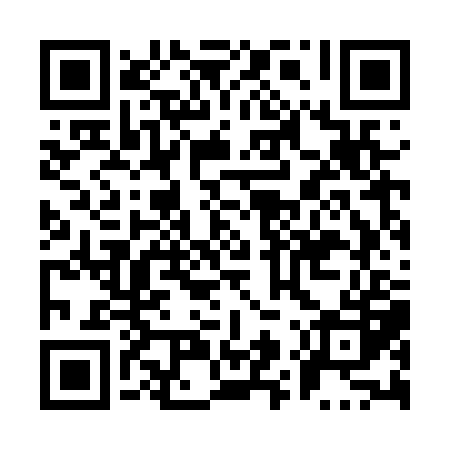 Prayer times for Connaught Shore, Ontario, CanadaWed 1 May 2024 - Fri 31 May 2024High Latitude Method: Angle Based RulePrayer Calculation Method: Islamic Society of North AmericaAsar Calculation Method: HanafiPrayer times provided by https://www.salahtimes.comDateDayFajrSunriseDhuhrAsrMaghribIsha1Wed4:306:031:116:108:189:522Thu4:286:021:106:118:209:543Fri4:266:001:106:128:219:554Sat4:245:591:106:138:229:575Sun4:235:581:106:138:239:596Mon4:215:561:106:148:2410:007Tue4:195:551:106:158:2610:028Wed4:175:541:106:158:2710:049Thu4:155:521:106:168:2810:0510Fri4:145:511:106:178:2910:0711Sat4:125:501:106:178:3010:0912Sun4:105:491:106:188:3110:1113Mon4:085:481:106:198:3310:1214Tue4:075:471:106:198:3410:1415Wed4:055:451:106:208:3510:1616Thu4:035:441:106:218:3610:1717Fri4:025:431:106:218:3710:1918Sat4:005:421:106:228:3810:2119Sun3:595:411:106:238:3910:2220Mon3:575:401:106:238:4010:2421Tue3:565:401:106:248:4110:2522Wed3:545:391:106:248:4210:2723Thu3:535:381:106:258:4310:2824Fri3:525:371:106:268:4410:3025Sat3:505:361:116:268:4510:3126Sun3:495:351:116:278:4610:3327Mon3:485:351:116:278:4710:3428Tue3:475:341:116:288:4810:3629Wed3:465:331:116:288:4910:3730Thu3:445:331:116:298:5010:3931Fri3:435:321:116:308:5110:40